NoëlLes mots d’action   mange   bois   arrive   vole   aide   fabrique   descend   donne   décore  fais  mets  vois  joue  j’ouvre  apporte  regarde  veux   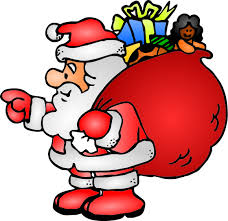 Père Noël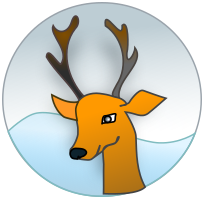 un renne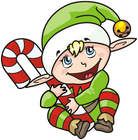 un lutinun traîneau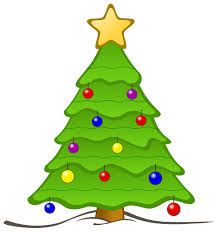 un sapin de Noël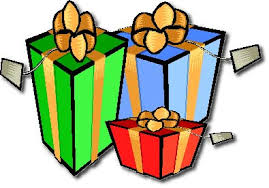 des cadeaux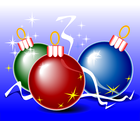 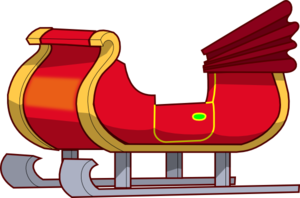 des boules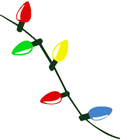 des lumières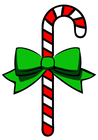 une canne 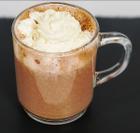 un chocolat chaud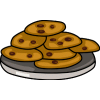 des biscuits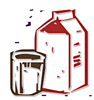 du lait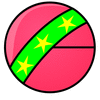 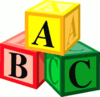 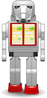 des jouets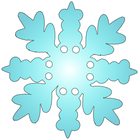 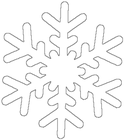 la neige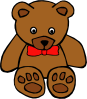 un ourson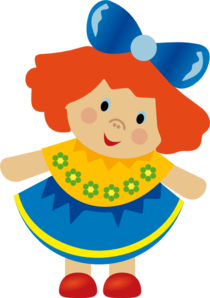       une poupée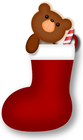 un bas de Noël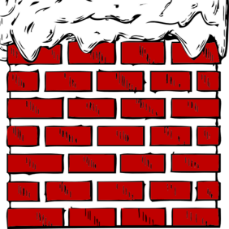 la cheminée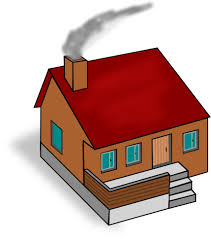 la maison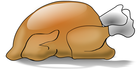 la dinde